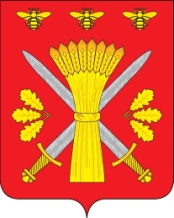 РОССИЙСКАЯ ФЕДЕРАЦИЯОРЛОВСКАЯ ОБЛАСТЬТРОСНЯНСКИЙ РАЙОННЫЙ СОВЕТ НАРОДНЫХ ДЕПУТАТОВРЕШЕНИЕ18 декабря   2014г.                                                                         № 326             с.Тросна                                                              Принято на  двадцать девятом                                                                                   заседании Троснянского районного                                                              Совета народных депутатов                                                                четвертого созыва. Об отмене постановления Троснянскогорайонного Совета народных депутатов от 28 декабря 2008 года № 173 «О правилахиспользования водных объектов общегопользования на территории Троснянского района для личных и бытовых нужд».      В целях приведения действующих нормативных правовых актов в соответствие с Водным кодексом Российской Федерации от 03 июня 2006 года №74-ФЗ, Федеральным законом от 6 октября 2003 № 131-ФЗ «Об общих принципах организации местного самоуправления в Российской Федерации», Уставом Троснянского района Орловской области, Троснянский районный Совет народных депутатов РЕШИЛ:      1. Отменить постановление Троснянского районного Совета народных депутатов от 28 декабря 2008 года № 173 «О правилах использования водных объектов общего пользования на территории Троснянского района для личных и бытовых нужд»      2. Контроль за исполнением настоящего решения возложить на комитет по социальным вопросам.     3. Настоящее решение вступает в силу со дня его обнародования.Председатель районного Совета                                                 Глава районанародных депутатов                                В.И. Миронов                                              В.И. Миронов 